Dereham Church Infant and Nursery School- RE – YR – A1DCINS Reasonable adjustments for pupils with SEND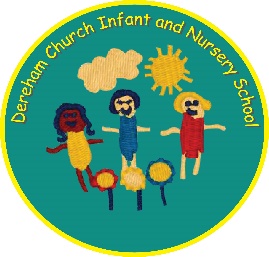 Year group: Reception Area/topic: What is my place in the world? [Philosophy](objectives from NC/ELG/Development matters)MTP following the RE Norfolk Agreed Syllabus 2019(objectives from NC/ELG/Development matters)MTP following the RE Norfolk Agreed Syllabus 2019Prior learningFuture learningTalking about family traditions [YN] Discussing the religion Christianity [YN] The Good Samaritan [Y1]The Christian Creation Story and The Jewish Creation Story [Y1]Discussing different views about God and the world [Y2]What pupils need to know or do to be secureWhat pupils need to know or do to be secureWhat pupils need to know or do to be secureKey knowledge and skillsKey knowledge and skillsPossible evidenceI know how I can help others.I can talk about my family.I can talk about my friends.  I can talk about what/who is special to me. I know that religion can be part of mine/others people’s life. I can make good choices. 	 I know how I can help others.I can talk about my family.I can talk about my friends.  I can talk about what/who is special to me. I know that religion can be part of mine/others people’s life. I can make good choices. 	 What do you know about our school?What do you like about our school?What is important to you? Who are your friends?Why are your friends important to you?What do you like about your friends? Can you explain how you can help others?What are good choices?What does it mean when we help someone? Evidence to be in class floor books and on Tapestry. Key vocabularyKey vocabularyWhat do you know about our school?What do you like about our school?What is important to you? Who are your friends?Why are your friends important to you?What do you like about your friends? Can you explain how you can help others?What are good choices?What does it mean when we help someone? Evidence to be in class floor books and on Tapestry. Family / World / Community / Belief / Friends / God / Christians / School / Belong /  Family / World / Community / Belief / Friends / God / Christians / School / Belong /  What do you know about our school?What do you like about our school?What is important to you? Who are your friends?Why are your friends important to you?What do you like about your friends? Can you explain how you can help others?What are good choices?What does it mean when we help someone? Evidence to be in class floor books and on Tapestry. Common misconceptionsBooks linking to this areaBooks linking to this areaChildren are not aware of the world outside Dereham. Children do not understand that there are other children in the school outside their classroom.Children may get confused about what happens on each day within the Creation Story. Children may not understand that the Creation Story is what Christians believe and not everybody believes the same thing. Children do not understand that people can have different religious beliefs and traditions.  The Creation story The Whole World in my Hands [song] God Created [song]The Creation story The Whole World in my Hands [song] God Created [song]Memorable first hand experiencesOpportunities for communication Opportunities for communication Using Google Earth to zoom in onto Dereham. Children to respond to the Creation Story and create models / draw pictures. Children to go on a tour around the school. Meeting adults who work in the school. Children to work as a class and create a mind map of good and bad choices that they can make. Children to have opportunities to talk about their families and friends. Children to have opportunities to discuss their beliefs and views. ILT activities planned to encourage children to discuss their learning with one another. Children to have the opportunity to meet adults from around the school and ask them questions. Children to have opportunities to talk about their families and friends. Children to have opportunities to discuss their beliefs and views. ILT activities planned to encourage children to discuss their learning with one another. Children to have the opportunity to meet adults from around the school and ask them questions. Communication and InteractionGive the children examples of appropriate responses to questions. Provide the children with visual aids. Provide the children with simple instructions. Pre-teach the children vocabulary prior to the lesson. Discussions with 1:1. 	Cognition and Learning	Allow the children lots of thinking time. Provide the children with word banks Provide the children with writing frames when needed. Adults to scribe verbal quotes from children alongside taking photographs. Videos and visits to support new learning. Opportunities for children to recap previous learning [e.g looking through floor books]. Communication and InteractionGive the children examples of appropriate responses to questions. Provide the children with visual aids. Provide the children with simple instructions. Pre-teach the children vocabulary prior to the lesson. Discussions with 1:1. 	Cognition and Learning	Allow the children lots of thinking time. Provide the children with word banks Provide the children with writing frames when needed. Adults to scribe verbal quotes from children alongside taking photographs. Videos and visits to support new learning. Opportunities for children to recap previous learning [e.g looking through floor books]. 